	Руководствуясь решением Думы городского округа от 30.01.2013 № 107 «Об утверждении Положения о муниципальных правовых актах Верхнесалдинского городского округа», Уставом Верхнесалдинского городского округа, в связи с кадровыми изменениями ПОСТАНОВЛЯЮ:Внести изменения   в   постановление   администрации   Верхнесалдинскогогородского округа от 26.12.2012 № 2863 «О создании межведомственной комиссии по вопросам укрепления финансовой самостоятельности» (с изменениями от 24.02.2013 № 233, от 26.10.2015 № 3219, от 16.06.2015 № 1833, от 06.02.2015 № 419,                     от 27.06.2017 № 1907) (далее – постановление администрации Верхнесалдинского городского округа от 26.12.2012 № 2863), изложив пункт 5 в следующей редакции:«5. Контроль за исполнением настоящего постановления возложить на первого заместителя главы администрации по экономике и финансам И.В. Колпакову.».2.Внести изменения в Состав межведомственной комиссии по вопросам укрепления финансовой самостоятельности, утвержденный постановлением администрации Верхнесалдинского городского округа от 26.12.2012 № 2863, изложив его в новой редакции (прилагается).3. Настоящее постановление вступает в силу с момента его официального опубликования.4. Настоящее постановление опубликовать в официальном печатном издании «Салдинская газета» и разместить на официальном сайте Верхнесалдинского городского округа http://www.v-salda.ru.5. Контроль за исполнением настоящего постановления возложить на первого заместителя главы администрации по экономике и финансам И.В. Колпакову. 	И. о. главы Верхнесалдинского городского округа				 И.В. КолпаковаСОСТАВмежведомственной комиссии по вопросам укрепления финансовой самостоятельности бюджета Верхнесалдинского городского округа                (далее - Комиссия)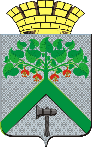 АДМИНИСТРАЦИЯВЕРХНЕСАЛДИНСКОГО  ГОРОДСКОГО  ОКРУГАПОСТАНОВЛЕНИЕАДМИНИСТРАЦИЯВЕРХНЕСАЛДИНСКОГО  ГОРОДСКОГО  ОКРУГАПОСТАНОВЛЕНИЕАДМИНИСТРАЦИЯВЕРХНЕСАЛДИНСКОГО  ГОРОДСКОГО  ОКРУГАПОСТАНОВЛЕНИЕот 12.07.2019_№ 2132_г. Верхняя СалдаО внесении изменений в постановление администрации Верхнесалдинского городского округа от 26.12.2012 № 2863 «О создании межведомственной комиссии по вопросам укрепления финансовой самостоятельности бюджета Верхнесалдинского городского округа» Приложениек постановлению администрации Верхнесалдинского городского округа от____12.07.2019____№___ __  2132_____«О внесении изменений в постановление администрации Верхнесалдинского городского округа от 26.12.2012 № 2863 «О создании межведомственной комиссии по вопросам финансовой самостоятельности бюджета Верхнесалдинского городского округа»»1.КОЛПАКОВАИрина Владимировна- первый  заместитель главы администрации по экономике и финансам администрации Верхнесалдинского городского округа, председатель Комиссии2.КРОПОТОВАТатьяна Владимировна- начальник  отдела  по  экономике администрации Верхнесалдинского городского округа, заместитель председателя Комиссии3.ЗУБАРЕВАВалентина Ивановна- ведущий специалист отдела по экономике администрации Верхнесалдинского городского округа, секретарь КомиссииЧлены комиссии:4.БАБИНАЕлена Сергеевна- руководитель группы персонифицированного учета и взаимодействия со страхователями УПФР в городе Верхней Салде Свердловской области (межрайонное) (по согласованию)5.ГОЛУБЧИКОВЕвгений Сергеевич- инспектор 1 категории по социально-трудовым отношениям Государственного казенного учреждения «Верхнесалдинский центр занятости населения» (по согласованию)6.ГОНЧАРОВЕвгений Вячеславович- заместитель начальника полиции по оперативной работе, майор полиции МО МВД России «Верхнесалдинский» (по согласованию)7.ЗЫКОВ Никита Сергеевич- начальник управления архитектуры, градостроительства и землепользования администрации Верхнесалдинского городского округа8.КОКЛЕМИНАВероника Леонидовна- директор Фонда «Верхнесалдинский центр развития предпринимательства» (по согласованию)9.МИХАЙЛОВАлексей Петрович- начальник отдела по управлению имуществом администрации Верхнесалдинского городского округа10.ПИЧУГИНАМария Анатольевна- юрист 3 класса, помощник     Верхнесалдинского городского прокурора         (по согласованию)11.ПОЛКОВЕНКОВАСветлана Васильевна- начальник  Финансового  управления       администрации Верхнесалдинского городского округа12.ФАИЛОВАЮлия Адамовна- юрист 1 класса, заместитель начальника отдела - заместитель старшего судебного пристава, Салдинского районного отдела судебных приставов Управления Федеральной службы судебных приставов по Свердловской области (по согласованию)13.ЦЕПОВАВалентина Валерьевна - главный государственный налоговый инспектор отдела работы с налогоплательщиками Межрайонной ИФНС России № 16 по Свердловской области (по согласованию)